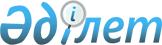 О признании утратившим силу решения Аральского районного маслихата от 27 ноября 2015 года №261 "Об утверждении методики ежегодной оценки деятельности административных государственных служащих корпуса "Б" государственного учреждения "Аппарат Аральского районного маслихата"Решение Аральского районного маслихата Кызылординской области от 5 апреля 2024 года № 188. Зарегистрировано Департаментом юстиции Кызылординской области 9 апреля 2024 года № 8506-11
      В соответствии со статьей 27 Закона Республики Казахстан "О правовых актах" Аральский районный маслихат РЕШИЛ:
      1. Признать утратившим силу решение Аральского районного маслихата от 27 ноября 2015 года №261 "Об утверждении методики ежегодной оценки деятельности административных государственных служащих корпуса "Б" государственного учреждения "Аппарат Аральского районного маслихата" (зарегистрировано в Реестре государственной регистрации нормативных правовых актов за № 5263).
      2. Настоящее решение вводится в действие по истечении десяти календарных дней после дня его первого официального опубликования.
					© 2012. РГП на ПХВ «Институт законодательства и правовой информации Республики Казахстан» Министерства юстиции Республики Казахстан
				
      Председатель Аральского районного маслихата 

Б. Турахметов
